To be read with Lodge Hill walking activities Standard operating procedureReviewed 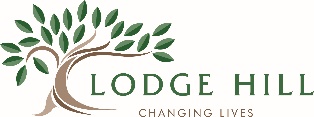 May 2021 - Review May 2022RISK ASSESSMENT ofDOWNS WALKLocationLocal South Downs Local South Downs AssessorCharlie Nielsen / Tom DutsonRISK ASSESSMENT ofDOWNS WALKPersons affected Persons affected Staff & clientsHazardsDescribe Harm RiskControls in placeRisk after controlWalking on uneven terrain Slips, trips, falls.SprainedLigamentsExhaustionDehydrationHighWell planned routes.Briefing to walkers by centre staff qualified to minimum Low Land Leader/BEL/hill and moorland award/ML(S) trained with LH in house training Plan and ML(S) remote supervision.Appropriate clothing/shoes luminous vests/maps/emergency plan/Communication system in place.Briefing on food, drink appropriate to season and conditions.Torches available if travelling in low light conditions LowBecoming separated from group, lost, inclement weather.Group behaviour HypothermiaSun strokeExhaustionInjuryStressHighEmergency procedures included in briefing session.Emergency drills. Group briefed regarding escape routesControls on training of client groups. Suitable clothing. Weather forecast obtained, first aid including thermal foil sheets.Group trained to stick together.Staffing Ratio 1:12 plus 1 adult(18+) responsible for behaviour & pastoral careLowInjury from Road Traffic AccidentLate Back ProcedureBroken bonesMediumMedium                            Participants reminded of road safety and care when crossing, all group to wear High Viz vests for road crossing. Staff briefing on road crossing technique, manage group to cross Walking Group Lead Instructor to Contact Centre Office Via VHF, Mobile Phone If Late arrival becomes a possibility.Route map and route plan/card left with designated centre staff IF Group Later than ETA Plus 1 hour , Centre to contact group via VHF/Mobile phone. IF NO CONTACT, Lead Instructors to reverse route with VHF/ Mobile to check out and report back.No Arrival /No contact ETA + 3hours ring Emergency servicesLowParticipants becoming unwellBroken bonesSicknessMediumGrid references carried by instructors in the unlikely need to call air ambulance.Escape routes in place. Vehicle Access points and grid references.First aid kits/trained staff/drinking water/food. Staff to brief on weather forecast and weather appropriate clothing, footwear. Low